АДМИНИСТРАЦИЯ  ВЕСЬЕГОНСКОГОМУНИЦИПАЛЬНОГО ОКРУГАТВЕРСКОЙ  ОБЛАСТИП О С Т А Н О В Л Е Н И Ег. Весьегонск28.09.2020											   № 428
п о с т а н о в л я ю:1. Внести в муниципальную программу Весьегонского муниципального округа Тверской области «Комплексное развитие системы жилищно-коммунальной инфраструктуры Весьегонского муниципального округа Тверской области на 2020-2025 годы», утверждённую постановлением Администрации Весьегонского муниципального округа от 30.12.2019 № 523, следующие изменения:1.1) в паспорте программы первый и второй абзац раздела «Объемы и источники финансирования муниципальной программы по годам ее реализации  в разрезе подпрограмм» изложить в следующей редакции:1.2)Подпункт 3.2 «Мероприятия подпрограммы»,пункта 3 Подпрограммы 1 «Обеспечение развития жилищно-коммунального хозяйства», изложить в новой редакции:«3.2. Мероприятия подпрограммы       Решение задачи 1 «Развитие системы жилищно-коммунального хозяйства в населенных пунктах Весьегонского муниципального округа Тверской области» осуществляется посредством выполнения следующих мероприятий:рассмотрение и согласование схемы газификация населенных пунктов Весьегонского муниципального округа Тверской области;информационное освещение органами местного самоуправления в СМИ;       Решение задачи 2 «Повышение качества оказываемых услуг организациями коммунального комплекса» осуществляется посредством выполнения следующих мероприятий:ремонт водопроводных и канализационных сетей;строительство и ремонт колодцев на территории Весьегонского муниципального округа Тверской области;мероприятия в области коммунального хозяйства;разработка схемы водоснабжения.Решение задачи 3 «Реализация механизма проведения  капитального ремонта общего имущества в многоквартирных домах в соответствии с действующим законодательством» осуществляется посредством выполнения следующих мероприятий:1. обеспечение мероприятий по капитальному ремонту в жилых помещениях муниципального жилого фонда Весьегонского муниципального округа Тверской области;2. исполнение судебных актов и мировых соглашений; 3. расходы на погашение кредиторской задолженности;4. муниципальная поддержка на проведение капитального ремонта общего имущества в многоквартирных домах, расположенных на территории Весьегонского муниципального округа.Решение задачи 4 «Обеспечение функционирования объектов теплового комплекса Весьегонского муниципального округа» осуществляется посредством выполнения следующих мероприятий:	1. капитальный ремонт, ремонт объектов теплового комплекса;	2. информационное освещение органами местного самоуправления в СМИ;Значение показателей цели муниципальной программы по годам ее реализации представлены в Приложении 1 к настоящей муниципальной программе».1.3.)Подпункт 3.3 «Механизмпредоставлениябюджетныхассигнованийдлявыполнениямероприятийподпрограммы»Пункта 3 Подпрограммы 1 «Обеспечение развития жилищно-коммунального хозяйства», изложить в новой редакции: 3.3.Механизмпредоставлениябюджетныхассигнованийдлявыполнениямероприятийподпрограммы«Общий объем ресурсов необходимый для реализации подпрограммы 1 составляет 17 624 347,47рублей, в том числе в разрезе задач по годам реализации.  1.4).Подпункт 4.2 «Мероприятия подпрограммы»пункта 4 Подпрограммы 2 «Содержание и благоустройство территории Весьегонского муниципального округа Тверской области», изложить в новой редакции:                                                    «4.2 Мероприятия подпрограммыРешение задачи 1 «Повышение комфортности проживания граждан» осуществляется посредством выполнения следующих мероприятий:Организация уличного освещения;В том числе: - уличное освещение город;- уличное освещение село;   - совершение действий, направленных на энергосбережение и повышение энергетической эффективности использования энергетических ресурсов при эксплуатации объектов уличного освещения на территории г. Весьегонск;             - ремонт уличного освещения;             - приобретение материалов.2. Организация и содержание мест захоронения3.Техническое обслуживание объектов жизнеобеспечения на территории Весьегонского муниципального округа4. Озеленение территорий5. Прочее благоустройство       6. Поддержка муниципальных программ формирования современной городской среды7. Софинансирование на проведение работ по восстановлению воинских захоронений.8. Приобретение и установка детских игровых комплексов.9. Благоустройство воинских захоронений за счет средств местного бюджета.          Решение задачи 2 «Расходы на реализацию программ по поддержке местных инициатив» осуществляется посредством выполнения следующих мероприятий:Софинансирование на реализацию Программы по поддержке местных инициатив в Тверской области на территориях городских округов Тверской области;Замена светильников уличного освещения в д.Алексино, д.Б.Фоминское, д.Плоское, д.Алешино,д.Иван-Гора, д.Чухарево, д.Остолопово, д.Тимошкино, д.Губачево, д.Старое, д.Пятницкое, д.Сафрониха, д.Лобнево, д.Можайка, д.Борихино Весьегонского муниципального округа.Капитальный ремонт ограждения Николорейнского кладбища Весьегонского муниципального округа.Капитальный ремонт уличного освещения в деревнях Покрышкино, Орда, Филипово, Лопатиха, Малое Фоминское, Ульяниха, Рябинкино, Бельское, Федово Весьегонского муниципального округа.Капитальный ремонт уличного освещения в д.Веселово, д.Бриково, д.Горка, д.Подольское, д.Приворот, д.Беняково Весьегонского муниципального округа Тверской области.Устройство общественных колодцев в с.Любегощи у дома №24 по ул.Заречная, у дома №25 по ул.Новая, у дома №11 по ул.Центральня, у дома №16 по ул.Центральная, а д.Алферово у дома №41 по ул.Центральная Весьегонского МО Тверской области.Ремонт уличного освещения в г.Весьегонске Весьегонского муниципального округа Тверской области.Капитальный ремонт уличного освещения в д.Крешнево, д.Горка, д.Подлесное Весьегонского муниципального округа.Ремонт тротуара по ул.К.Маркса в г.ВесьегонскеСубсидии на реализацию программ по поддержке местных инициатив в Тверской области на территории муниципальных округов Тверской области, городских округов Тверской области.Замена светильников уличного освещения в д.Алексино, д.Б.Фоминское, д.Плоское, д.Алешино,д.Иван-Гора, д.Чухарево, д.Остолопово, д.Тимошкино, д.Губачево, д.Старое, д.Пятницкое, д.Сафрониха, д.Лобнево, д.Можайка, д.Борихино Весьегонского муниципального округа.Капитальный ремонт ограждения Николорейнского кладбища Весьегонского муниципального округа.Капитальный ремонт уличного освещения в деревнях Покрышкино, Орда, Филипово, Лопатиха, Малое Фоминское, Ульяниха, Рябинкино, Бельское, Федово Весьегонского муниципального округаКапитальный ремонт уличного освещения в д.Веселово, д.Бриково, д.Горка, д.Подольское, д.Приворот, д.Беняково Весьегонского муниципального округа Тверской области.Устройство общественных колодцев в с.Любегощи у дома №24 по ул.Заречная, у дома №25 по ул.Новая, у дома №11 по ул.Центральня, у дома №16 по ул.Центральная, а д.Алферово у дома №41 по ул.Центральная Весьегонского МО Тверской области.Ремонт уличного освещения в г.Весьегонске Весьегонского муниципального округа Тверской областиКапитальный ремонт уличного освещения в д.Крешнево, д.Горка, д.Подлесное Весьегонского муниципального округа.Ремонт тротуара по ул.К.Маркса в г.Весьегонске Организация мероприятий, связанных с неоплачиваемым вкладом населения и юридических лиц в реализацию проекта.Выполнение каждого мероприятия подпрограммы  оценивается с помощью показателей, перечень которых и их значения по годам реализации программы приведены в приложении 1 к настоящей муниципальной программе.»1.5). Подпункт 4.3 «Механизмпредоставлениябюджетныхассигнованийдлявыполнениямероприятий»пункта 4 Подпрограммы 2 «Содержание и благоустройство территории Весьегонского муниципального округа Тверской области», изложить в новой редакции:«4.3 МеханизмпредоставлениябюджетныхассигнованийдлявыполнениямероприятийОбщий объем ресурсов необходимый для реализации подпрограммы 2 составляет 63 992387,04 рублей, в том числе в разрезе задач по годам реализации:2. Обнародовать настоящее постановление на информационных стендах Весьегонского муниципального округа Тверскойобласти иразместить на официальном сайте Администрации Весьегонского муниципальногоокруга Тверской области в информационно-телекоммуникационной сети Интернет.3. Настоящее постановление вступает в силу после его официального обнародования на информационных стендах Весьегонского муниципального округа. 4. Контроль за исполнением настоящего постановления возложить на заместителя Главы Администрации по вопросам жилищно-коммунального хозяйства и благоустройства территории Весьегонского муниципального округа Тверской области А.В. Козлова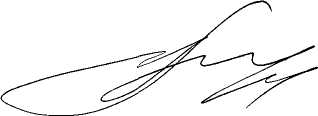 Глава Весьегонского муниципального округа                                                                                             А.В.Пашуков    О внесении изменений в постановление Администрации Весьегонского муниципального округа от 30.12.2019  № 523Объемы и источники финансирования муниципальной программы по годам ее реализации  в разрезе подпрограммОбщий объем реализации программы в 2020-2025 годах составляет 81616734,51 руб., в том числе по годам ее реализации в разрезе подпрограмм:          2020 год всего   -  27 961 279,60 руб.подпрограмма 1 –  4025597,47 руб.подпрограмма 2 -  23935682,13 руб.подпрограмма 3  -   02021 год всего – 10914825,00 руб.подпрограмма 1 – 2719750,00 руб.подпрограмма 2 – 8195075,00 руб.подпрограмма 3 - 02022 год всего – 10914825,00 руб.подпрограмма 1 – 2719750,00 руб.подпрограмма 2 – 8195075,00 руб.подпрограмма 3 - 02023 год всего – 10914825,00 руб.подпрограмма 1 – 2719750,00 руб.подпрограмма 2 – 8195075,00 руб.подпрограмма 3 - 02024 год всего – 10914825,00 руб.подпрограмма 1 – 2719750,00 руб.подпрограмма 2 – 8195075,00 руб.подпрограмма 3 - 02025 год всего -       9 996 154,91 руб.подпрограмма 1 –   2 719 750,00 руб.подпрограмма 2 –   7 276 404,91 руб.подпрограмма 3 - 0202020212022202320242025ИтогоРазвитие системы жилищно-коммунального хозяйства в населенных пунктах Весьегонского муниципального округа Тверской области0,000,000,000,000,000,000,00Повышение качества оказываемых услуг организациями коммунального комплекса3171797,002200000,002200000,002200000,002200000,002200000,00113171797,00Реализация механизма проведения капитального ремонта общего имущества в многоквартирных домах793800,47519750,00519750,00519750,00519750,00519750,003226500,52Обеспечение функционирования объектов теплового комплекса Весьегонского муниципального округа0,000,000,000,000,000,000,00Реализация механизма по сносу многоквартирных жилых домов, находящихся в муниципальной собственности60000,000,000,000,000,000,0060000,004025597,472719750,02719750,002719750,002719750,002719750,0017624347,47202020212022202320242025ИтогоПовышение комфортности проживания граждан17348232,058195075,008195075,008195075,008195075,007276404,9157404936,96Софинансированиена проведение работ по восстановлению воинских захоронений0,000,000,000,000,000,000,00Расходы на реализацию программ по поддержке местных инициатив6438936,560,000,000,000,000,006438936,56Погашение кредиторской задолженности148513,520,000,000,000,000,00148513,52Итого23935682,138195075,008195075,008195075,008195075,007276404,9163992387,04